О назначении публичных слушаний по проекту годового отчета об исполнении бюджета  Усвятского  сельского поселения Дорогобужского района Смоленской области за 2015 годВ целях обеспечения участия граждан в решении вопросов местного значения сельского поселения, в соответствии со статьями 28 Федерального закона от 06.10.2003 № 131-ФЗ «Об общих принципах организации местного самоуправления в Российской Федерации», в соответствии с Уставом Усвятского  сельского поселения Дорогобужского района Смоленской области, Совет депутатов Усвятского сельского поселения Дорогобужского района Смоленской областиР Е Ш И Л:          1. Назначить 16.05.2016 года в  14.00  часов публичные слушания по проекту годового отчета об исполнении бюджета Усвятского  сельского поселения Дорогобужского района Смоленской области за 2015 год  в помещение Администрации Усвятского  сельского поселения Дорогобужского района Смоленской области.         2. Установить, что замечания и предложения по проекту годового отчета об исполнении бюджета Усвятского  сельского поселения Дорогобужского района Смоленской области за 2015 год принимаются ежедневно с 9.00 до 17.00 часов в письменном виде в Администрации  Усвятского сельского поселения по адресу: д. Усвятье, пер. Парковый, д.2.           3.  Оргкомитету по проведению публичных слушаний:1) обнародовать проект решения об утверждении годового отчета об исполнении бюджета Усвятского  сельского поселения Дорогобужского района Смоленской области за 2015 год;2) разместить проект решения об утверждении годового отчета об исполнении бюджета Усвятского  сельского поселения Дорогобужского района Смоленской области за 2015 год на официальном сайте Усвятского сельского поселения в сети «Интернет».             4. Настоящее решение подлежит обнародованию.             5. Контроль за исполнением настоящего решения возложить на постоянную комиссию Совета депутатов Усвятского сельского поселения Дорогобужского района Смоленской области по бюджету, финансовой и налоговой политике, по вопросам муниципального имущества.Глава муниципального образованияУсвятское сельское поселениеДорогобужского районаСмоленской области                                     		                       В.В. Дмитракова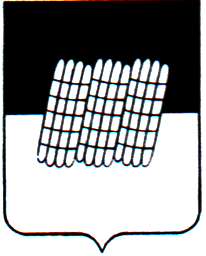 СОВЕТ ДЕПУТАТОВ УСВЯТСКОГО СЕЛЬСКОГО ПОСЕЛЕНИЯДОРОГОБУЖСКОГО РАЙОНА СМОЛЕНСКОЙ ОБЛАСТИРЕШЕНИЕ         проект от _______________ .                                                                        №  _______  Заслушав и обсудив отчет Главы муниципального образования Дмитраковой В.В. «Об исполнении бюджета Усвятского сельского поселения Дорогобужского района Смоленской области за 2015 год», рассмотрев решение постоянной  комиссии по бюджету, финансовой и налоговой политике, по вопросам муниципального имущества, и рекомендации принятые на публичных слушаниях по проекту решения «Об утверждении отчета об исполнении бюджета Усвятского сельского поселения Дорогобужского района Смоленской области за 2015 год», а также заключение Контрольно-ревизионной комиссии на годовой отчет об исполнении бюджета Усвятского сельского поселения Дорогобужского района Смоленской области за 2015 год, руководствуясь ст.9 Бюджетного кодекса Российской Федерации, ст. 22 Устава Усвятского сельского поселения Дорогобужского района Смоленской области, Совет депутатов Усвятского сельского поселения Дорогобужского района Смоленской областиРЕШИЛ: 1.Утвердить   отчет   об   исполнении   бюджета  Усвятского сельского поселения Дорогобужского района Смоленской области за 2015 год по доходам в сумме 2372,1 тыс. руб., по расходам в сумме  2487,7 тыс. руб., с превышением расходов над доходами (дефицит бюджета  поселения) в сумме  115,6 тыс. рублей.2. Утвердить показатели:1) доходов бюджета поселения за 2015 год по кодам классификации доходов бюджетов согласно приложению 1 к настоящему решению.2) расходов бюджета поселения за 2015 год по ведомственной структуре расходов бюджета поселения согласно приложению 2 к настоящему решению.3) расходов бюджета поселения за 2015 год по разделам и подразделам классификации расходов бюджетов согласно приложению 3 к настоящему решению.4) источников финансирования дефицита бюджета поселения в 2015 году по кодам классификации источников финансирования дефицитов бюджетов согласно приложению 4 к настоящему решению.         2.Настоящее решение вступает в силу со дня его официального опубликования в «Информационном вестнике Усвятского сельского поселения».Глава муниципального образования                                                                         Усвятское сельское поселение                                                                               Дорогобужского районаСмоленской области                                                                         В.В. Дмитракова    СОВЕТ ДЕПУТАТОВ УСВЯТСКОГО СЕЛЬСКОГО ПОСЕЛЕНИЯДОРОГОБУЖСКОГО РАЙОНА СМОЛЕНСКОЙ ОБЛАСТИРЕШЕНИЕот  26.04.2016  года                                                                                  № 7Об утверждении отчета об исполнении бюджета  Усвятского сельского поселения Дорогобужского района Смоленской области за 2015 года